Wykaz nieruchomości, przeznaczonej do zbycia w drodze darowiznyBurmistrz Miasta i Gminy Skaryszew, działając na podstawie art. 35 ust. 1 ustawy  z dnia 21 sierpnia 1997r. o gospodarce nieruchomościami (Dz.U. z 2018r. poz. 2204, 2348, 
z 2019r. poz. 270, 492) podaje do publicznej wiadomości wykaz nieruchomości będącej własnością Gminy Skaryszew, dla której udział w wysokości 2/3 nieruchomości przeznaczony jest do zbycia w drodze darowizny, na rzecz Ochotniczej Straży Pożarnej 
w Hucie Skaryszewskiej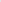 Osoby, którym przysługuje pierwszeństwo w nabyciu nieruchomości, na podstawie art. 34 ust. 1 pkt. 1 i pkt. 2 ustawy z dnia 21 sierpnia 1997r. o gospodarce nieruchomościami (Dz.U. z 2018r. poz. 2204, 2348, z 2019r. poz. 270, 492), mogą składać stosowne wnioski 
w terminie 6 tygodni od dnia wywieszenia wykazu.Wykaz wywiesza się na tablicy ogłoszeń w siedzibie Urzędu Miasta i Gminy w Skaryszewie, 
ul. J. Słowackiego 6, na okres 21 dni tj. od dnia 25.04.2019r. do dnia 15.05.2019r., a także zamieszcza się na stronie internetowej Urzędu Miasta i Gminy Skaryszew (bip.skaryszew.pl) i podaje do publicznej wiadomości przez ogłoszenie w prasie lokalnej informacji o wywieszeniu wykazu.Numer działki Pow.w haObrębKsięga wieczystaPrzeznaczenie nieruchomościWartość udziału w nieruchomości24 1,2400ha0011-Huta SkaryszewskaRA1R/00170237/6Plany ogólne zagospodarowania przestrzennego Miasta i Gminy Skaryszew, utraciły swą ważność 
z dniem 1 stycznia 2004r. Zgodnie z ustaleniami studium uwarunkowań kierunków  zagospodarowania przestrzennego miasta i gminy Skaryszew - uchwała Nr  XIII/156/2000 Rady Miasta 
i Gminy Skaryszew z dnia 28 kwietnia 2000roku zmienionym uchwałą nr XXX/296 /2013 Rady Miejskiej w Skaryszewie z dnia 30 września 2013 
w sprawie zmiany Studium uwarunkowań 
i kierunków zagospodarowania przestrzennego miasta i gminy Skaryszew, działka nr 24 wskazana jest pod tereny mieszkaniowo – usługowe 
i zabudowy zagrodowej.33  000 zł